Sample visual arts HSC task 1Due: [insert date]Part 1 – artmakingDue: [insert date]Weighting: 10%Outcomes assessed: H1, H2, H4Part 2 – art criticism and art historyDue: [insert date]Weighting: 10%Outcomes assessed: H7, H8, H10Part 1 – artmaking task descriptionDevelop a detailed proposal for your body of work. The proposal should include:an outline of key ideas to explorematerial and conceptual intentionsyour intended expressive form(s)research on reference artists and how your practice connects to their conceptual practice, subject matter and material conventionsmaterial experimentations, annotations and reflections on processesevidence that your proposed work will be created to meet the size, weight, duration and material requirements of the ‘body of work’ HSC examination, which can be found on NESA’s Assessment and Reporting in Stage 6 Visual Arts pagea month-by-month plan that outlines your intended actions to deliver your body of work on time by [insert date].The proposal will be presented to the teacher in a one-on-one discussion. You will walk the teacher through your research, planning and proposal items with your visual arts process diary (VAPD) and any artmaking samples you have completed as experimentation. The teacher will ask questions about your proposal to ensure you both share the same understanding of your intended work. You will be required to submit your VAPD (digital and/or hard copy) and artmaking samples.Steps to complete before Part 1 – artmaking taskComplete activities from the Successful bodies of work resource to:familiarise yourself with the assessment guidelines, requirements and limitations of the body of work as a practical examinationlearn about the qualities of successful student practice, referring to videos of past students discussing their body of work, and reviewing examples of outstanding bodies of work using the Inside ARTEXPRESS websiteconsider the steps you will need to take to initiate your artmaking practice and begin to develop ideas and intentions for your body of work.Steps to complete Part 1 – artmaking taskUse the digital VAPD scaffold to begin concept mapping, initial research and working through ideas.Refine and develop your ideas through research into the practices of significant artists which will inform your own artmaking experiments and development.Your investigations should:be situated within one or more of the frames (subjective, structural, cultural or postmodern)consider relationships within the agencies of the artworld (for example, artist, artwork, world and audience)reflect your own developing practicebe recorded in your VAPDs.A VAPD is where you plan and record evidence of your material and conceptual experiments and preliminary artmaking.Remember to cross check your work regularly with the requirements of this assessment task and the marking criteria.Helpful resourcesYou might find it helpful to refer to The frames, conceptual framework and practice resources as you develop your ideas and experiments.Part 2 – art criticism and art history task descriptionUsing a selection of artists and artworks from the case study ‘Wunder world: Cabinets of curiosity’, develop an extended response to one of the statements below:Analyse how artists challenge established ideas through their artmaking practice.orDiscuss the choices artists make about the ways they represent time and place.Key verb glossaryAnalyse – identify components and the relationship between them; draw out and relate implications.Discuss – identify issues and provide points for and/or against.A glossary of key words © NSW Education Standards Authority (NESA) for and on behalf of the Crown in right of the State of New South Wales.Steps to complete Part 2 – art criticism and art history taskThe steps below outline the process you can follow to complete this task.Review your notes from the case study ‘Wunder world: Cabinets of curiosity’.Select one of the statements and a selection of artists and artworks that provide evidence to support your extended response.Plan your response by considering 2 to 3 key ideas and how you will use the case study artists and artworks as evidence to support these ideas.Draft your 800–1000-word response. You may find the Writing about visual arts in Stage 6 – Level up your skills in section 2 resources helpful to structure your introduction, paragraphs and conclusion.Review and edit to refine your extended response.Marking criteriaPart 1 – artmaking outcomesA student:H1 – initiates and organises artmaking practice that is sustained, reflective and adapted to suit particular conditionsH2 – applies their understanding of the relationships among the artist, artwork, world and audience through the making of a body of workH4 – selects and develops subject matter and forms in particular ways as representations in artmakingVisual Arts Stage 6 Syllabus (2016) © NSW Education Standards Authority (NESA) for and on behalf of the Crown in right of the State of New South Wales, 2016.This sample marking criteria below adapts the Performance band descriptions for Visual Arts © NSW Education Standards Authority (NESA) for and on behalf of the Crown in right of the State of New South Wales.Table 1 – task 1 part 1 – artmaking marking criteriaMarking criteriaPart 2 – art criticism and art history outcomesA student:H7 – applies their understanding of practice in art criticism and art historyH8 – applies their understanding of the relationships among the artist, artwork, world and audienceH10 – constructs a body of significant art histories, critical narratives and other documentary accounts of representation in the visual artsVisual Arts Stage 6 Syllabus (2016) © NSW Education Standards Authority (NESA) for and on behalf of the Crown in right of the State of New South Wales, 2016.This sample marking criteria below adapts the Performance band descriptions for Visual Arts © NSW Education Standards Authority (NESA) for and on behalf of the Crown in right of the State of New South Wales.Table 2 – task 1 part 2 – art criticism and art history outcomes marking criteriaReferencesThis resource contains NSW Curriculum and syllabus content. The NSW Curriculum is developed by the NSW Education Standards Authority. This content is prepared by NESA for and on behalf of the Crown in right of the State of New South Wales. The material is protected by Crown copyright.Please refer to the NESA Copyright Disclaimer for more information https://educationstandards.nsw.edu.au/wps/portal/nesa/mini-footer/copyright.NESA holds the only official and up-to-date versions of the NSW Curriculum and syllabus documents. Please visit the NSW Education Standards Authority (NESA) website https://educationstandards.nsw.edu.au/ and the NSW Curriculum website https://curriculum.nsw.edu.au.Visual Arts Stage 6 Syllabus (2016) © NSW Education Standards Authority (NESA) for and on behalf of the Crown in right of the State of New South Wales, 2016.Performance band descriptions for Visual Arts © NSW Education Standards Authority (NESA) for and on behalf of the Crown in right of the State of New South Wales.Art Gallery of New South Wales (2023) Inside ARTEXPRESS, Art Gallery of New South Wales website, accessed 31 October 2023.© State of New South Wales (Department of Education), 2024The copyright material published in this resource is subject to the Copyright Act 1968 (Cth) and is owned by the NSW Department of Education or, where indicated, by a party other than the NSW Department of Education (third-party material).Copyright material available in this resource and owned by the NSW Department of Education is licensed under a Creative Commons Attribution 4.0 International (CC BY 4.0) license.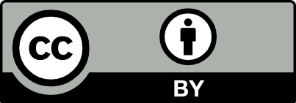 This license allows you to share and adapt the material for any purpose, even commercially.Attribution should be given to © State of New South Wales (Department of Education), 2024.Material in this resource not available under a Creative Commons license:the NSW Department of Education logo, other logos and trademark-protected materialmaterial owned by a third party that has been reproduced with permission. You will need to obtain permission from the third party to reuse its material.Links to third-party material and websitesPlease note that the provided (reading/viewing material/list/links/texts) are a suggestion only and implies no endorsement, by the New South Wales Department of Education, of any author, publisher, or book title. School principals and teachers are best placed to assess the suitability of resources that would complement the curriculum and reflect the needs and interests of their students.If you use the links provided in this document to access a third-party's website, you acknowledge that the terms of use, including licence terms set out on the third-party's website apply to the use which may be made of the materials on that third-party website or where permitted by the Copyright Act 1968 (Cth). The department accepts no responsibility for content on third-party websites.GradeMarksH1 criteriaH2 criteriaH4 criteriaA13–15Demonstrates a highly-developed understanding of artmaking practice and a sustained reflective engagement, informed by a knowledge of possibilities, conventions, processes, HSC requirements and ways to proceed both practically and conceptually.Demonstrates an authoritative understanding of the artworld, acknowledging the complex and subtle relationships between the artist, artwork, world and audience in their research and makes significant connections between the agency in their own artmaking practice.Demonstrates a sophisticated understanding of how ideas and interests may be represented, involving a synthesis of the subject matter and the form of the work.B10–12Demonstrates a well-developed understanding of artmaking practice and a sustained engagement, involving a knowledge of possibilities, conventions, processes, HSC requirements and ways to proceed both practically and conceptually.Demonstrates an accomplished understanding of the artworld, involving relations among the artist, artwork, world, and audience in their research and makes thorough connections between the agencies in their own artmaking practice.Demonstrates a well-developed understanding of how ideas and interests may be represented, involving a synthesis of the subject matter and the form of work.C7–9Develops a plan to proceed practically, demonstrating a sound understanding of artmaking conventions, processes, possibilities of practice and HSC requirements.Demonstrates a sound understanding of the artworld and relations among the artist, artwork, world and audience in their research and makes connections between the agencies in their own artmaking practice.Demonstrates a sound understanding of representation by attempting some synthesis of the subject matter and the form of the work.D4–6Demonstrates some understanding of the artmaking conventions, processes and possibilities available to them, yet demonstrates a limited engagement. Plans adhere to some of the HSC requirements and may demonstrate a logical sequence of steps to be completed.Demonstrates a basic knowledge of the artworld, understood and described as artist, artwork, world and audience, which may reference some of the agencies in relation to their own artmaking practice.Demonstrates a basic understanding of representational issues by attempting to select and organise the subject matter and form of the work.E0–3Demonstrates limited understanding of artmaking conventions, processes and/or possibilities of practice.Demonstrates a simple understanding of the artworld involving limited knowledge of a few artists and artworks.Demonstrates a limited understanding of how ideas and subject matter and materials can be represented.GradeMarksH7 criteriaH8 criteriaH10 criteriaA13–15Demonstrates a highly-developed understanding of conceptual and material practice informed by a knowledge of conventions, processes and intentions.Demonstrates an authoritative understanding of the artworld, acknowledging the complex and subtle relations among the artist, artwork, world and audience, and makes significant connections between the agencies in the practice of case study artists.Demonstrates a sophisticated understanding of representation in the visual arts through significant art histories, critical narratives and other documentary accounts.B10–12Demonstrates a well-developed understanding of conceptual and material practice involving a knowledge of conventions, processes and intentions.Demonstrates an accomplished understanding of the artworld, involving relations among the artist, artwork, world, and audience, and makes thorough connections between the agencies in the practice of case study artists.Demonstrates a well-developed understanding of representation in the visual arts through relevant art histories, critical narratives and other documentary accounts.C7–9Demonstrates a sound understanding of material and conceptual practice involving some knowledge of conventions, processes and/or intentions.Demonstrates a sound understanding of the artworld and relations among the artist, artwork, world, and audience, and makes some connections between the agencies in the practice of case study artists.Demonstrates a sound understanding of representation in the visual arts through art histories, critical narratives and/or other documentary accounts.D4–6Demonstrates some understanding of material and/or conceptual practice involving a basic knowledge of choice, conventions, processes or intentions.Demonstrates a basic knowledge of the artworld, understood and described as artist, artwork, world, and audience, which may reference some of the agencies in relation to the practice of case study artists.Demonstrates a basic understanding of representation in the visual arts through art histories, narratives and/or other documentary accounts.E0–3Demonstrates limited understanding of material and conceptual practice.Demonstrates a simple understanding of the artworld involving limited knowledge of case study artist(s).Demonstrates a limited understanding of representation in the visual arts.